スズラン通信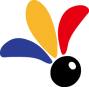 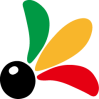 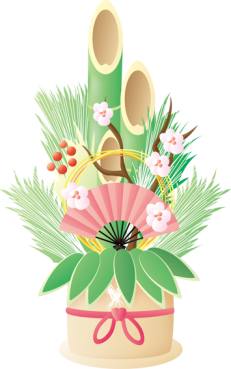 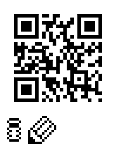 NO.133　1月 スズラン美容室明けまして　おめでとうございます初夢は何でしたか？いつも覚えていない私ですが、皆様はどうでしたか、良い兆しはありましたか？年末に運気を使い果たしたので、今年はどうかな！と　思っていますが、今年も良い事がありそうな予感がしています。今年も、綺麗のお手伝いをさせて下さいネ！“ゼロワン”トニック薄毛。白髪・ハリ・コシにお悩みの方是非一度お試し下さい。胎盤エキス（プラセンタ―）を使ったトニックです。ノンアルコールで、刺激がありません、お肌の弱い方にもお勧めです。もちろん男性もOKですよ。　　　　　　　　　　　５０ｍｌ　　\5,800　(税込)効果　美白・保湿・コラーゲンの生成・細胞の増殖再生・血統促進・抗酸化作用・抗炎症作用等子の様な効果を有効に使って作ったのが〝ゼロワン”です。生のプラセンタ―(国産の豚)を使用しているので、製造年月日が入っており、より効果的にお使い頂けます。2ヶ月で1本くらいの目安でお使い下さい。私も今2本目ですが、抜け毛が減り、髪に立ち上がりが出てきました。気になっていた生え際の産毛も濃くなって来たようです。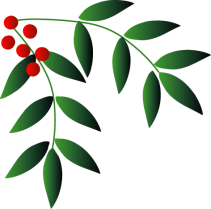 2月お休み　　　　　　　　　　　　2日（月）9日（月）15日（日）16日（月）連休23日（月）30日（月）31日（月）